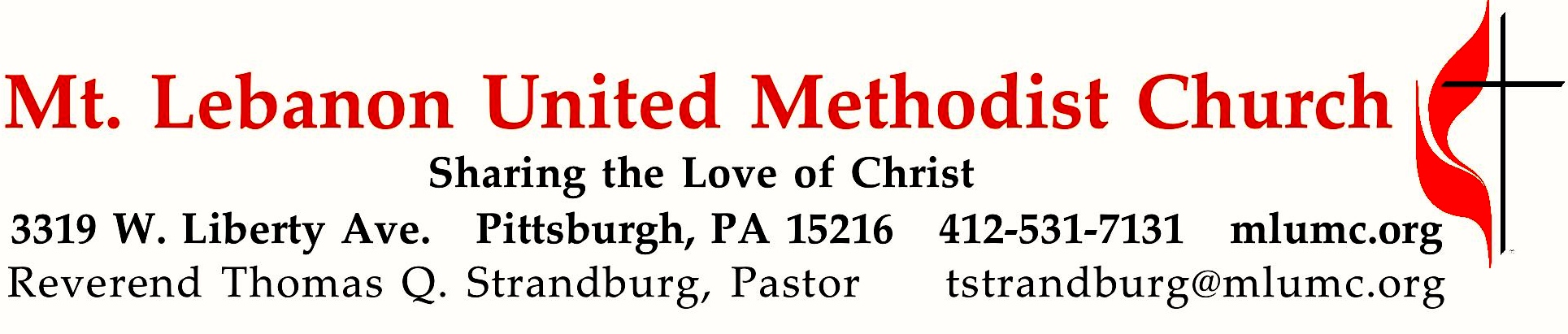 January 29, 2017								     8:30 & 10:45			WE GATHER IN GOD’S NAME …Gathering Music		Hymn 348	Softly and tenderly Jesus is calling (stanzas 1, 2 and 4, seated)		ThompsonWorship & Song 3019		Bidden, unbidden (stanza 2)			   	       JewelGreeting	   	Leader:  	Rise up, O Lord! Deliver me, O my God!People:   	Deliverance belongs to the Lord; may your blessings be on your people!							      Psalm 3:7a, 8AnnouncementsIntroit 10:45		O come let us sing unto the Lord. Let us make a joyful noise unto the rock of our salvation.											 Richard C. BakerCall to WorshipLeader:  	Where can we go and seek refuge? People:   	We’ve taken refuge in you, Lord.Leader:	Who can rescue us from the grip of the wrongdoer? People:	We plead our case to you, Lord.Leader:	Is there any place we can run to escape the spiritual dangers 	that surround us?People:	The Lord is our rock and refuge.Leader:	Let us lift up our praise as we celebrate the deliverance found only in the Lord.		… TO GIVE PRAISE TO GOD …Worship & Song 3012  	When words alone cannot express* (standing)		Lasst uns erfreuenOpening Prayer (in unison)		God of hope and love, let your light shine upon us this day. Let your patience and kindness flow through us, inspiring us to new depths of love and hope. Transform our love, that we might overcome envy and resentment, and rejoice in justice and righteousness. Envelop us in your love, that believing, hoping, and enduring may become our way of life on the path of love. In loving hope, we pray. Amen.… TO CELEBRATE THE FAMILY OF FAITH …The Sign of Peace  Please pass the peace to your neighbors as a sign of reconciliation and love.	Leader:		The peace of Christ be with you.
	People:		And also with you.Gathering Song				    James Ritchie	This, this is where children belong, 	welcomed as part of the worshiping throng.	Water, God’s Word, bread and cup, prayer and song: 	This is where children belong.						                WORDS AND MUSIC: James Ritchie    ©1999 Abingdon PressMessage for Young Disciples 	Rev. Thomas Q. Strandburg	(All children are invited. Please sing as children come forward.) After the children’s message at the 10:45 service, children ages 3 - 3rd grade may attend Kids Praise in the Welcome Center. Children will be escorted to and from Kids Praise by teachers. They will return to the Sanctuary near the end of the service, and parents may meet them.… TO HEAR GOD’S WORD PROCLAIMED …Hymn 468  		Dear Jesus, in whose life I see  (seated)				HursleyScripture Reading							       8:30 Kathy Tremblay										10:45 Sara Knabb	A Lesson from the Hebrew Scriptures	Micah 6:1-8		What does the Lord require?Worship & Song 3022  	Peace of our praying (stanza 3, seated)				PahoaPastoral PrayerThe Lord’s Prayer 	Our Father, who art in heaven, hallowed be thy name. Thy kingdom come, thy will be 	done, on earth as it is in heaven. Give us this day our daily bread. And forgive us our 	trespasses, as we forgive those who trespass against us. And lead us not into temptation, 	but deliver us from evil. For thine is the kingdom, and the power, and the glory forever.  	Amen.Scripture Reading	A Lesson from the Gospels	Matthew 5:1-12		The BeatitudesResponseLeader:	The Word of the Lord.People: 		Thanks be to God.… TO OFFER OUR GIFTS AND TO DEDICATE OUR LIVES …Offertory Solo 8:30  		Now with singing and praise		     arranged by Dale WoodOffertory Anthem 10:45  	With all I am	          text by John Thornburg, music by Taylor DavisThough I may master all things known, though I may forfeit all I ownand do not love, I search in vain to find the God who knows my name.Love does not hide or run away, it does not threaten or delay.Alive in hope, it braves our schemes, it bears our pain, believes our dreams.With all I am, in all I do, I pledge my faith, I honor you.I give you, Lord, my solemn vow; my life, my love, I offer now.My life, my love, I offer now.Doxology 94		Praise God from whom all blessings flow;		Praise God, all creatures here below:  Alleluia!  Alleluia!		Praise God the source of all our gifts!		Praise Jesus Christ, whose power uplifts!		Praise the Spirit, Holy Spirit.  Alleluia!  Alleluia!  Alleluia!Prayer of DedicationSermon	“From Great to Good ”			        Rev. Thomas Q. Strandburg… TO GO REJOICING IN GOD’S NAME!Hymn 555		Forward through the ages  (standing)			        St. GertrudeBenedictionToday’s ServicesThe flowers in the Chancel are given by Martin and Jean Ives in loving memory of his mother, Katherine Ives.The flowers on the altar are given by Jane Spicher in celebration of Rob Spicher’s birthday on February 3.Special music at 10:45 is provided by the Chancel Choir, accompanied by pianist Cori DeLuca, a member of the church who teaches piano in the area.*Our hymn of the month begins “When words alone cannot express all that our hearts ache to confess, bring music!” Contemporary poet and Presbyterian minister John Thornburg is so right, for whether we whistle or hum a happy tune or sing the words of a comforting hymn, music offers another dimension to our lives. Alleluia!Acolytes  Lydia and Juliana SlaterGreeters  8:30  Carolyn and Ron Dagg    10:45  Betty Lou AlbrightWorship options for children We encourage children to participate in the Children’s Sermon at both services, and in Kids Praise during the 10:45 service. Nursery services are offered in Room 204 of the Education Building. Ask ushers or greeters and follow signs for direction.Podcasts of Sunday Sermons   Would you like to share this morning’s sermon with a friend or did you miss a Sunday? Catch up on the messages from MLUMC with a podcast of Pastor Tom’s and others’ Sunday sermons. Sermons from the past three months are at http:// mlumc.buzzsprout.com. You can navigate to the site from the link on our webpage, www.mlumc.org, through the app, Stitcher or through iTunesFlower Donations   Honor or remember a loved one or friend with a Sunday flower arrangement donation. Contact Sharon Slater, 412-343-1137.Today’s ScripturesMicah 6:1-8Hear what the Lord says: Rise, plead your case before the mountains, and let the hills hear your voice. 2Hear, you mountains, the controversy of the Lord, and you enduring foundations of the earth; for the Lord has a controversy with his people, and he will contend with Israel. 3“O my people, what have I done to you? In what have I wearied you? Answer me! 4For I brought you up from the land of Egypt, and redeemed you from the house of slavery; and I sent before you Moses, Aaron, and Miriam. 5O my people, remember now what King Balak of Moab devised, what Balaam son of Beor answered him, and what happened from Shittim to Gilgal, that you may know the saving acts of the Lord.”6“With what shall I come before the Lord, and bow myself before God on high? Shall I come before him with burnt offerings, with calves a year old? 7Will the Lord be pleased with thousands of rams, with ten thousands of rivers of oil? Shall I give my firstborn for my transgression, the fruit of my body for the sin of my soul?” 8He has told you, O mortal, what is good; and what does the Lord require of you but to do justice, and to love kindness, and to walk humbly with your God?Matthew 5:1-12When Jesus saw the crowds, he went up the mountain; and after he sat down, his disciples came to him. 2Then he began to speak, and taught them, saying:3“Blessed are the poor in spirit, for theirs is the kingdom of heaven. 4Blessed are those who mourn, for they will be comforted. 5Blessed are the meek, for they will inherit the earth. 6Blessed are those who hunger and thirst for righteousness, for they will be filled. 7Blessed are the merciful, for they will receive mercy. 8Blessed are the pure in heart, for they will see God. 9Blessed are the peacemakers, for they will be called children of God. 10Blessed are those who are persecuted for righteousness’ sake, for theirs is the kingdom of heaven. 11Blessed are you when people revile you and persecute you and utter all kinds of evil against you falsely on my account. 12Rejoice and be glad, for your reward is great in heaven, for in the same way they persecuted the prophets who were before you.”Keep in Prayer HospitalizedLynne Beck, Allegheny GeneralMorgan May Shotsberger, Children’sAnn Swartz, St. ClairConvalescing in Care FacilitiesLeila Berkey, Asbury HeightsEd Clarke, Asbury PlaceEsther Davis, Fair OaksMay Frederick, Concordia Health CareTim Watters, Baptist HomesConvalescing at HomeMary Caldwell, Jean George, Earl Killian,Susan Lichtenfels, Dawn LonsingerIn the MilitaryJason Boyer, SPC Natalie Brown Capt. Zachary Allen Finch, USMC
James Iantelli, 1st Lt. Jaskiewicz 
S. Sgt. Keith Kimmell, Adam Kmick
PFC Brendan Lamport 
Sgt. Matthew McConahanSgt. Richard Okello, Thomas Orda
Lt. Col. Mark PattersonLt. Com. Scott Patterson Lt. Col. Sean Patterson 
David Poncel, Sgt. Steven Reitz 
Capt. Scott B. Rushe, Pastor Rick Townes 
Maj. Azizi Wesmiller Maj. Matthew C. Wesmiller
Sgt. Keith Scott WinkowskiSgt. Michael ZimmermanIn SympathyCondolences are offered to the family of church member Robert “Bob” Fairgrieve, age 83, who died on Sunday, January 15, 2017. A memorial service was held on Wednesday, January 18 at our church. Bob was a member of MLUMC for over 68 years. Words of comfort for the family can be sent to his wife:Mrs. Carol Fairgrieve300 Madison Ave.Apt. 517Pittsburgh, PA 15243Expressions of sympathy can be sent to MLUMC’s former pastor, Rev. Oden Warman at the sudden passing of his brother John Warman on Tuesday, January 17, 2017:Oden and Debbie Warman6830 Wilson RoadFriendship, MD 2075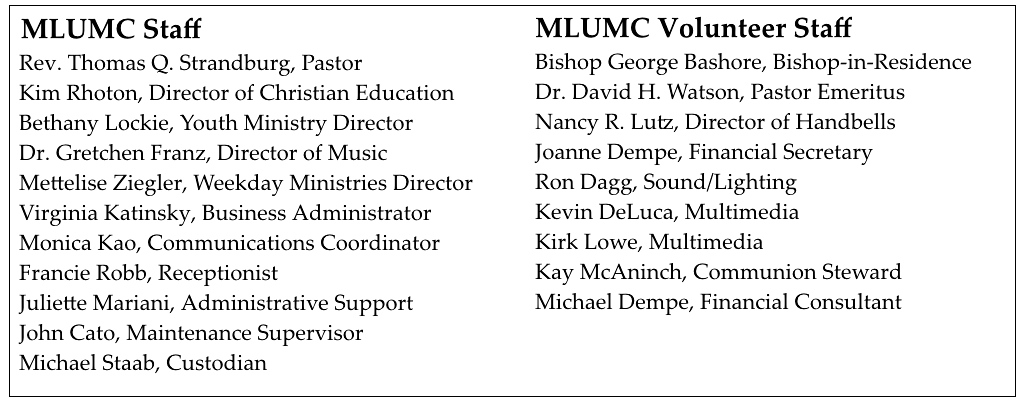 Looking to send a card? Here are some helpful addresses:Asbury Heights				Baptist Homes700 Bower Hill Road			489 Castle Shannon Blvd.Pittsburgh, PA   15243			Pittsburgh, PA 15234Concordia Health Center		St. Clair Hospital1300 Bower Hill Road			1000 Bower Hill RoadPittsburgh, PA   15243			Pittsburgh, PA 15243Become a Greeter: Extend a Welcome HandThe Sunday morning greeter is often the first person a visitor or member contacts on entering the church. A greeter’s smile, handshake and cheerful words may set the tone for not only a church goer’s worship experience, but also an entire day.  MLUMC is in need of Sunday morning greeters. Consider serving at one of the two worship services. You’ll become a vital part of the church’s  ministry of hospitality and make new friends. If you can offer this service once or twice a year, fill out the form below and drop it in the collection basket or deliver it to the office.Greeter Volunteer Name  _______________________________________________Worship service choice       _______8:30         ______10:45Phone # _________________________   email ________________________________CALENDAR – SUNDAY, JANUARY 29 THRU SATURDAY, FEBRUARY 4SUNDAY 1/29	8:30 am		Worship 					                 Sanner Chapel	9:30 am		Sunday School/ Coffee Café		            Various/ Brookline Parlor		10:45 am		Worship 						           Sanctuary					Kids Praise					             Welcome Center	4:30 pm		Youth Choir Rehearsal					Choir Room	5 pm		Youth Group					               Asbury CenterMONDAY 1/30			7 pm		Chapel Bells Rehearsal					         Bell Room	7:30 pm		German Class					             Welcome CenterTUESDAY 1/31		6 pm		Terrific Tuesday					  Asbury Center	7 pm		Boy Scout Troop #23 					       Wesley HallWEDNESDAY 2/1 	6:30 am		Northside Lunch Program Prep				              Kitchen	6 pm		Homebuilders’ Picnic					       Wesley HallTHURSDAY 2/2		8:30 am		Northside Lunch Program Prep				              Kitchen	9:30 am		Hands & Hearts						            Epworth	12 pm		TNT							Asbury Heights	6:30 pm		Promise Bells Rehearsal					          Bell Room	7:30 pm		Chancel Choir Rehearsal				       Choir RoomFRIDAY 2/3		9:30 am	Women’s Bible Study	Room 102SATURDAY 2/4		10 am		Food Distribution						  Pantry	11:30 am		Food Pantry Open House				  Asbury Center